               TÁJÉKOZTATÓ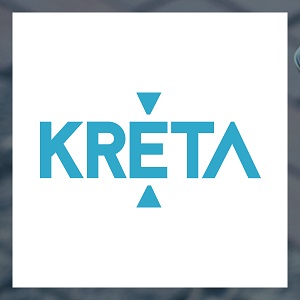 KRÉTA NAPLÓ és ELLENŐRZŐ Iskolánk a második félévtől kísérleti jelleggel bevezeti az elektronikus naplót, ellenőrzőt.  KRÉTA Iskolai Alaprendszer néven fog működni. A belépési felület egy kattintással elérhető  a weblapra helyezett logóra való kattintással.
 Jövőre már minden iskolában kötelező a használata. Mit tud az elektronikus napló? A legfontosabb, hogy a szülők így folyamatosan és szinte azonnal hozzájutnak a gyerekek tanulmányaival kapcsolatos információkhoz. Az iskola számára megkönnyíti a napi adminisztrációt, a szülők tájékoztatását, a nyilvántartások vezetését, a statisztikák elkészítését. Használható számítógépen és okostelefonon is. Felhasználónév és jelszó a hazaküldött papírokon található. 
 
A szülők a következő információkat fogják látni az ellenőrzőben.a megtartott óra anyagát,a házi feladatot a tanuló hiányzását,esetleges késését, házi feladat, vagy felszerelés hiányát, dicséretét, vagy egyéb tanári bejegyzésta kapott érdemjegyeket,a tanuló adott tárgyból elért átlagát,az adott tárgy osztályátlagát hiányzását, az igazolandó órákat, az iskola és a pedagógusok üzeneteit,bukásveszély esetén figyelmeztetést pirossal. 
 Az @Ellenőrző eléréséhez természetesen internet hozzáférés szükséges. OKOSTELEFON 

A KRÉTA okostelefonon is használható egy alkalmazás segítségével, mely a Play Áruházból tölthető le, jelenleg Android és iOS rendszerre. Az alkalmazás megtalálásához szükséges keresőszó lehet: kréta e-napló. A belépés módja azonos az internetes változattal, csak első alkalommal ki kell választani a legördülő menüből az iskola nevét!!!Mobil applikáció letöltési lehetőségről bővebb tájékoztató:
https://tudasbazis.ekreta.hu/pages/viewpage.action?pageId=4065001Gyakran ismételt kérdések:https://tudasbazis.ekreta.hu/pages/viewpage.action?pageId=4065021